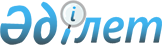 О присвоении наименований улицам в селе КызылсуатРешение акима Талапкерского сельского округа Целиноградского района Акмолинской области от 27 августа 2009 года № 05. Зарегистрировано Управлением юстиции Целиноградского района Акмолинской области 6 октября 2009 года № 1-17-118

      В соответствии с пунктом 2 статьи 35 Закона Республики Казахстан от 23 января 2001 года «О местном государственном управлении и самоуправлении в Республике Казахстан», пунктом 4 статьи 14 Закона Республики Казахстан от 8 декабря 1993 года «Об административно-территориальном устройстве Республики Казахстан», с учетом протокола № 15 схода жителей села Кызылсуат от 31 июля 2009 года аким Талапкерского сельского округа РЕШИЛ:



      1. Присвоить наименования улицам села Кызылсуат следующие наименования:

      улице № 1 – наименование Новая;

      улице № 2 – наименование Школьная;

      улице № 3 – наименование Мира;

      улице № 4 – наименование Степная;

      улице № 5 – наименование Дины Нурпейсовой;

      улице № 6 – наименование Майбалык;

      улице № 7 - наименование Ауежай;

      улице № 8 – наименование Талгата Бигельдинова;

      улице № 9 – наименование Армандастар;

      улице № 10 - наименование Биржан сал.



      2. Контроль за исполнением настоящего решения оставляю за собой.



      3. Настоящее решение вступает в силу со дня государственной регистрации в Управлении юстиции Целиноградского района и вводится в действие со дня официального опубликования.      Аким Талапкерского

      сельского округа                           А.Исабекова      СОГЛАСОВАНО:      Начальник

      государственного учреждения

      «Отдела культуры и

      развития языков»

      Целиноградского района»                    Ш.Утегенова      Начальник

      государственного учреждения

      «Отдела архитектуры

      и градостроительства»

      Целиноградского района»                    А.Сагымбаев
					© 2012. РГП на ПХВ «Институт законодательства и правовой информации Республики Казахстан» Министерства юстиции Республики Казахстан
				